Lesson 18:  Applications of the Pythagorean Theorem Student OutcomesStudents apply the Pythagorean Theorem to real world and mathematical problems in two dimensions.Lesson NotesIt is recommended that students have access to a calculator as they work through the exercises.  However, it is not recommended that students use the calculator to answer the questions but only to check their work or estimate the value of an irrational number using rational approximation.  Make clear to students that they can use a calculator but that all mathematical work should be shown.  This lesson includes a Fluency Exercise that will take approximately 10 minutes to complete.  The Fluency Exercise is a white board exchange with problems on volume that can be found at the end of this lesson.  It is recommended that the Fluency take place at the beginning of the lesson or after the discussion that concludes the lesson.  Classwork Exploratory ChallengeExercises 1–5 (20 minutes) Students complete Exercises 1–5 in pairs or small groups.  These problems are applications of the Pythagorean Theorem, and are an opportunity to remind students of Mathematical Practice 1:  Make sense of problems and persevere in solving them.  Students should compare their solutions and solution methods in their pairs, small groups, and as a class.  If necessary, remind students that we are finding lengths, which means we need only consider the positive square root of a number.
Exercises 1–5The area of the right triangle shown below is  in2.  What is the perimeter of the right triangle?  Round your answer to the tenths place.Let  represent the base of the triangle where .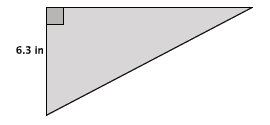 Let  represent the length of the hypotenuse.
The number  is between  and .  When comparing with tenths, the number is actually equal to  because .  Therefore, the length of the hypotenuse is  inches.  The perimeter of the triangle is  inches.The diagram below is a representation of a soccer goal.  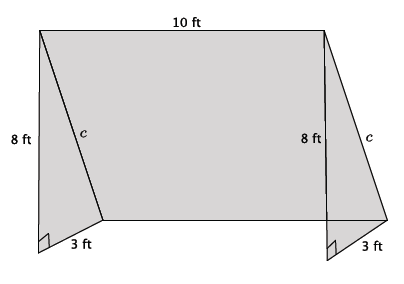 Determine the length of the bar, , that would be needed to provide structure to the goal.  Round your answer to the tenths place.Let  represent the hypotenuse of the right triangle.The number  is between  and .  In the sequence of tenths, it is between  and  because .  In the sequence of hundredths, the number is between  and  because .  Since the number  is between and, it would round to.  The length of the bar that provides structure for the goal is  ft.  How much netting (in square feet) is needed to cover the entire goal?The area of the triangles are each ft2.  The area of the rectangle in the back is  ft2.  The total area of netting required to cover the goal is  ft2.The typical ratio of length to width that is used to produce televisions is .  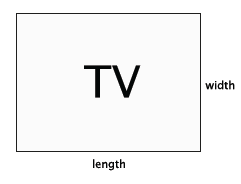 A TV with those exact measurements would be quite small, so generally the size of the television is enlarged by multiplying each number in the ratio by some factor of .  For example a reasonably sized television might have dimensions of , where the original ratio  was enlarged by a scale factor of .  The size of a television is described in inches, such as a ” TV, for example.  That measurement actually refers to the diagonal length of the TV (distance from an upper corner to the opposite lower corner).  What measurement would be applied to a television that was produced using the ratio of ?Let  be the length of the diagonal.Since the TV has a diagonal length of  inches, then it is a ” TV. A ” TV was just given to your family.  What are the length and width measurements of the TV?Let  be the factor applied to the ratio   The number  is between  and .  In working with the sequence of tenths, I realized the number  is actually equal to  because .  Therefore,  and the dimensions of the TV are  inches and inches.Check that the dimensions you got in part (b) are correct using the Pythagorean Theorem.The table that your TV currently rests on is ” in length.  Will the new TV fit on the table?  Explain.The dimension for the length of the TV is  inches.  It will not fit on a table that is  inches in length.Determine the distance between the following pairs of points.  Round your answer to the tenths place.  Use graph paper if necessary.   and Let  represent the distance between the two points.
The number  is between  and .  In the sequence of tenths, it is between  and  because .  In the sequence of hundredths, it is between  and , which means the number will round to .  The distance between the two points is  units.   and Let  represent the distance between the two points.The number  is between  and.  In the sequence of tenths, it is between  and because .  In the sequence of hundredths, it is between  and , which means it will round to .  The distance between the two points is  units.    Challenge:   and .  Explain your answer.Note:  Deriving the distance formula using the Pythagorean Theorem is not part of the standard but does present an interesting challenge to students.  Assign it only to students that need a challenge.Let  represent the distance between the two points.I noticed that the dimensions of the right triangle were equal to the difference in  values and difference in -values.  Using those expressions and what I knew about solving radical equations, I was able to determine the length of .What length of ladder will be needed to reach a height of feet along the wall when the base of the ladder is  feet from the wall?  Round your answer to the tenths place.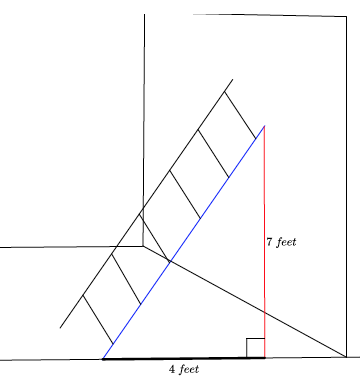 Let  represent the length of the ladder.The number  is between  and .  In the sequence of tenths, it is between  and  because .  In the sequence of hundredths, it is between  and , which means the number will round to .  The ladder must be feet long to reach  feet up a wall when placed  feet from the wall.      Discussion (5 minutes)This discussion provides a challenge question to students about how the Pythagorean Theorem might be applied to a three dimensional situation.  The next lesson focuses on using the Pythagorean Theorem to answer questions about cones and spheres.  The majority of our work with Pythagorean Theorem has been in two dimensions.  Can you think of any applications we have seen so far that are in three dimensions?The soccer goal is three-dimensional.  A ladder propped up against a wall is three-dimensional.  What new applications of Pythagorean Theorem in three dimensions do you think we will work on next?(Provide students time to think about this in pairs or small groups.)We have worked with solids this year so there may be an application involving cones and spheres.  Fluency Exercise (10 minutes)Please see the White Board Exchange Fluency Exercise at the end of this lesson.  Display the problems one at a time on a whiteboard, document camera, or PowerPoint.  Give students about 1 minute to solve each problem, and go over them as a class.Closing (5 minutes)  Summarize, or ask students to summarize, the main points from the lesson:We know some basic applications of the Pythagorean Theorem in terms of measures of a television, length of a ladder, area and perimeter of right triangles, etc.We know that there will be some three-dimensional applications of the theorem beyond what we have already seen.Exit Ticket (5 minutes)Name                 							         		Date              		         Lesson 18:  Applications of the Pythagorean Theorem Exit TicketUse the diagram of the equilateral triangle shown below to answer the following questions.  Show work that leads to your answers.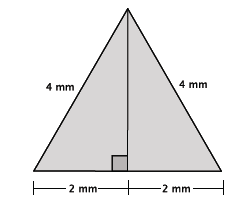 What is the perimeter of the triangle?What is the height, , of the equilateral triangle?  Write an exact answer using a square root and approximate answer rounded to the tenths place.  Using the approximate height found in part (b), estimate the area of the equilateral triangle.Exit Ticket Sample SolutionsUse the diagram of the equilateral triangle shown below to answer the following questions.  Show work that leads to your answers.What is the perimeter of the triangle?The perimeter is  mm.What is the height,  of the equilateral triangle?  Write an exact answer using a square root and approximate answer rounded to the tenths place.  Using the fact that the height is one leg length of a right triangle, and I know the hypotenuse is  mm and the other leg length is  mm, I can use the Pythagorean Theorem to find .The number  is between  and .  In the sequence of tenths, it is between  and  because 
.  In the sequence of hundredths, it is between  and , which means it would round to .  Then mm is the approximate length of the hypotenuse and cm is the exact length.Using the approximate height found in part (b), estimate the area of the equilateral triangle.The approximate area of the equilateral triangle is  mm2.Problem Set Sample SolutionsStudents continue applying the Pythagorean Theorem to solve real-world and mathematical problems.  A ” TV is advertised on sale at a local store.  What are the length and width of the television?The TV is in the ratio of  and has measurements of , where  is the scale factor of enlargement.The length of the TV is inches and the width is inches.There are two paths that one can use to go from Sarah’s house to James’ house.  One way is to take C Street, and the other way requires you to use A Street and B Street.  How much shorter is the direct path along C Street?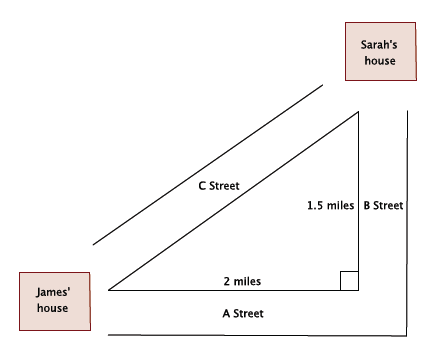 Let  represent the hypotenuse of the right triangle.The path using A Street and B Street is  miles.  The path along C Street is  miles.  The path along C Street is exactly  mile shorter than the path along A Street and B Street.An isosceles right triangle refers to a right triangle with equal leg lengths, , as shown below.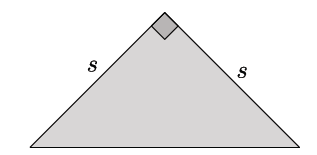 What is the length of the hypotenuse of an isosceles right triangle with a leg length of  cm?  Write an exact answer using a square root and an approximate answer rounded to the tenths place.  Let  be the hypotenuse of the isosceles triangle.The number  is between and .  In the sequence of tenths, it is between  and  because .  Since the number  is closer to  than   it would round to .  Then cm is the approximate length of the hypotenuse, and cm is the exact length.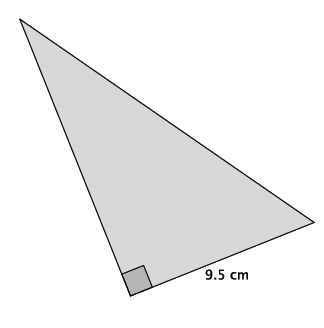 The area of the right triangle shown below is  cm2.  What is the height of the triangle?What is the perimeter of the right triangle?  Round your answer to the tenths place.Let  represent the length of the hypotenuse.The number  is between  and .  In the sequence of tenths, the number is between  and  because Since  is closer to  than , then the approximate length of the hypotenuse is cm.  The perimeter of the triangle is  cm.What is the distance between points  and ?  Round your answer to the tenths place.Let  represent the distance between the points.The distance between the points is approximately  units.  An equilateral triangle is shown below.  Determine the area of the triangle.  Round your answer to the tenths place.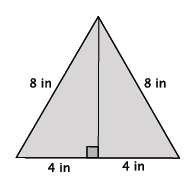 Let  represent the height of the triangle.The area of the triangle is  in2.Fluency Exercise:  White Board Exchange [Key]Find the area of the square shown below.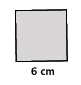 Find the volume of the cube shown below.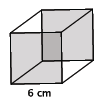 Find the area of the rectangle shown below.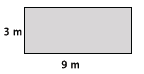 Find the volume of the rectangular prism show below.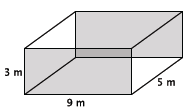 Find the area of the circle shown below.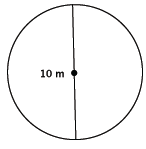 Find the volume of the cylinder show below.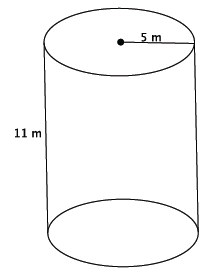 Find the area of the circle shown below.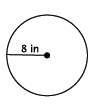 Find the volume of the cone show below.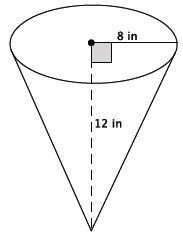 Find the area of the circle shown below.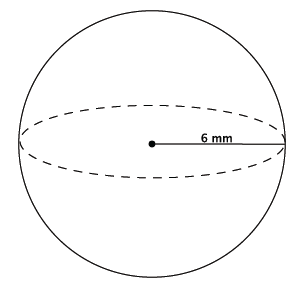 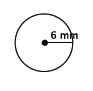 Find the volume of the sphere shown below.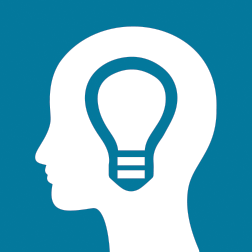 